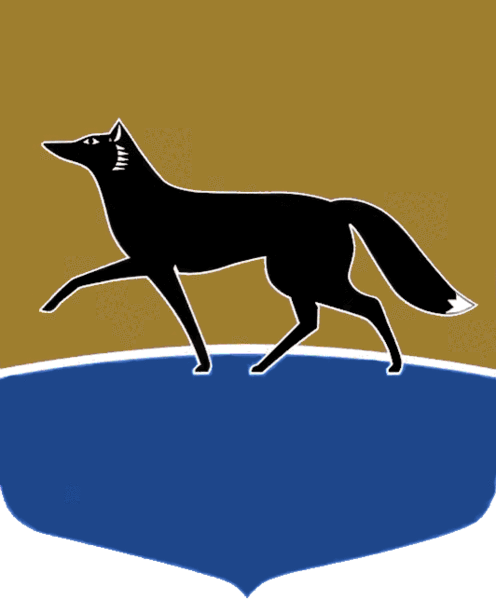 Принято на заседании Думы 27 сентября 2023 года№ 424-VII ДГО внесении изменений в решение Думы города от 30.10.2014 
№ 601-V ДГ «О введении налога 
на имущество физических лиц 
на территории города Сургута»В соответствии с главой 32 Налогового кодекса Российской Федерации, Федеральным законом от 06.10.2003 № 131-ФЗ «Об общих принципах организации местного самоуправления в Российской Федерации», 
статьёй 31 Устава муниципального образования городской округ Сургут Ханты-Мансийского автономного округа – Югры Дума города РЕШИЛА:1.	Внести в решение Думы города от 30.10.2014 № 601-V ДГ
«О введении налога на имущество физических лиц на территории города Сургута» (в редакции от 15.04.2021 № 730-VI ДГ) следующие изменения:1) констатирующую часть решения изложить в следующей редакции:«В соответствии с главой 32 Налогового кодекса Российской Федерации, Федеральным законом от 06.10.2003 № 131-ФЗ «Об общих принципах организации местного самоуправления в Российской Федерации», 
Законом Ханты-Мансийского автономного округа – Югры от 17.10.2014 
№ 81-оз «Об установлении единой даты начала применения на территории 
Ханты-Мансийского автономного округа – Югры порядка определения налоговой базы по налогу на имущество физических лиц исходя 
из кадастровой стоимости объектов налогообложения», Уставом муниципального образования городской округ Сургут Ханты-Мансийского автономного округа – Югры Дума города РЕШИЛА:»;2)	пункт 2 части 1 статьи 3 приложения к решению признать утратившим силу; 3)	части 4, 5 статьи 3 приложения к решению признать утратившими силу.2. Настоящее решение вступает в силу по истечении одного месяца 

со дня его официального опубликования.Председатель Думы города_______________ М.Н. Слепов«04» октября 2023 г.Глава города_______________ А.С. Филатов«05» октября 2023 г.